matemática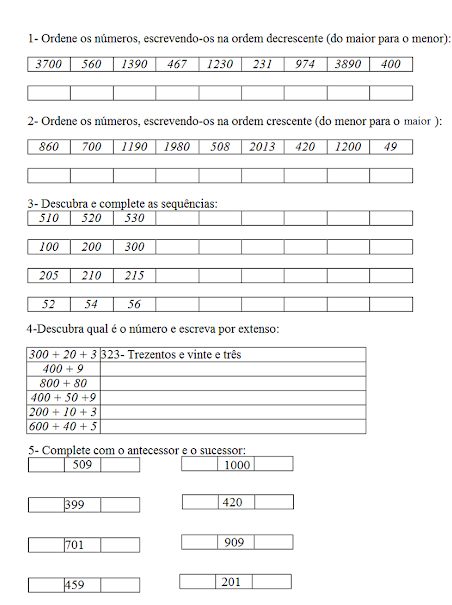 